https://www.ingilizceciyiz.com/ 																				        UYGUNDUROkan GÜLTEKİN	   																         09/09/2022İngilizce Öğretmeni         	Sadece sosyal medyada yayınladığımız ücretsiz İngilizce Öğretmenlerine Özel  Yazılı Soruları 	ve ihtiyacınız olan tüm evraklar için sosyal medya hesaplarımızdan bizi takip ediniz!                                            OKUL MÜDÜRÜhttps://www.facebook.com/groups/ingilizceciyiz          https://www.instagram.com/ingilizceciyiz_com/             https://twitter.com/ingilizceciyiz1 			                                                         Bu planı cep telefonunuzda kullanmak için aşağıdaki bağlantılardan mobil uygulamamızı indirin. Ücretsiz!    (Bağlantı için Ctrl + Tıkla)  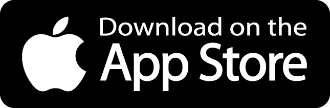 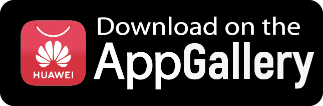 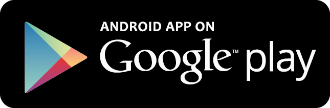 Bu plan ingilizceciyiz.com sitesinin izni ile osmankarakaya.net sitesinde paylaşılmaktadır.2022-2023 EĞİTİM ÖĞRETİM YILI ............... ORTAOKULU 5. SINIFLAR SEÇMELİ İNGİLİZCE DERSİ ÜNİTELENDİRİLMİŞ YILLIK DERS PLANI2022-2023 EĞİTİM ÖĞRETİM YILI ............... ORTAOKULU 5. SINIFLAR SEÇMELİ İNGİLİZCE DERSİ ÜNİTELENDİRİLMİŞ YILLIK DERS PLANI2022-2023 EĞİTİM ÖĞRETİM YILI ............... ORTAOKULU 5. SINIFLAR SEÇMELİ İNGİLİZCE DERSİ ÜNİTELENDİRİLMİŞ YILLIK DERS PLANI2022-2023 EĞİTİM ÖĞRETİM YILI ............... ORTAOKULU 5. SINIFLAR SEÇMELİ İNGİLİZCE DERSİ ÜNİTELENDİRİLMİŞ YILLIK DERS PLANI2022-2023 EĞİTİM ÖĞRETİM YILI ............... ORTAOKULU 5. SINIFLAR SEÇMELİ İNGİLİZCE DERSİ ÜNİTELENDİRİLMİŞ YILLIK DERS PLANI2022-2023 EĞİTİM ÖĞRETİM YILI ............... ORTAOKULU 5. SINIFLAR SEÇMELİ İNGİLİZCE DERSİ ÜNİTELENDİRİLMİŞ YILLIK DERS PLANI2022-2023 EĞİTİM ÖĞRETİM YILI ............... ORTAOKULU 5. SINIFLAR SEÇMELİ İNGİLİZCE DERSİ ÜNİTELENDİRİLMİŞ YILLIK DERS PLANI2022-2023 EĞİTİM ÖĞRETİM YILI ............... ORTAOKULU 5. SINIFLAR SEÇMELİ İNGİLİZCE DERSİ ÜNİTELENDİRİLMİŞ YILLIK DERS PLANIMONTHDAYSHOURSTHEMEFunctions and Useful LanguageLanguage Skills and Learning OutcomesMaterialsEvaluationSEPTEMBER12-1621- Hello!Greeting and meeting peopleExpressing likes and dislikesMaking simple inquirieshttps://www.ingilizceciyiz.com/ 	*Students will be able to understand simple personal information.*Students will be able to introduce themselves and meet other people.*Students will be able to exchange simple personal information.*Students will be able to read Picture stories, conversations and cartoons about personal information.*Students will be able to read their timetable for their lessons.Student’s bookInteractive boardTeacher’s resourcesWorksheetEducational CDHand-made puppetsReal objectsPostersVisual aidsSEPTEMBER19-2321- Hello!Greeting and meeting peopleExpressing likes and dislikesMaking simple inquirieshttps://www.ingilizceciyiz.com/ 	*Students will be able to understand simple personal information.*Students will be able to introduce themselves and meet other people.*Students will be able to exchange simple personal information.*Students will be able to read Picture stories, conversations and cartoons about personal information.*Students will be able to read their timetable for their lessons.Student’s bookInteractive boardTeacher’s resourcesWorksheetEducational CDHand-made puppetsReal objectsPostersVisual aidsSEPTEMBER26-3021- Hello!Greeting and meeting peopleExpressing likes and dislikesMaking simple inquirieshttps://www.ingilizceciyiz.com/ 	*Students will be able to understand simple personal information.*Students will be able to introduce themselves and meet other people.*Students will be able to exchange simple personal information.*Students will be able to read Picture stories, conversations and cartoons about personal information.*Students will be able to read their timetable for their lessons.Student’s bookInteractive boardTeacher’s resourcesWorksheetEducational CDHand-made puppetsReal objectsPostersVisual aidsOCTOBER03 Oct – 07 Oct21- Hello!Greeting and meeting peopleExpressing likes and dislikesMaking simple inquirieshttps://www.ingilizceciyiz.com/ 	*Students will be able to understand simple personal information.*Students will be able to introduce themselves and meet other people.*Students will be able to exchange simple personal information.*Students will be able to read Picture stories, conversations and cartoons about personal information.*Students will be able to read their timetable for their lessons.Student’s bookInteractive boardTeacher’s resourcesWorksheetEducational CDHand-made puppetsReal objectsPostersVisual aidsOCTOBER10-1422- My townTalking about locations of things and peopleAsking for and giving directions (Making simple inquiries)*Students will be able to understand simple directions to get from one place to another.*Students will be able to recognize the use of rising intonation to ask for clarification.*Students will be able to talk about the locations of things and people in simple conversations.* Students will be able to give directions in a simple way.*Students will be able to understand information about important placesStudent’s bookInteractive boardTeacher’s resourcesWorksheetEducational CDHand-made puppetsReal objectsPostersVisual aidsOCTOBER17-2122- My townTalking about locations of things and peopleAsking for and giving directions (Making simple inquiries)*Students will be able to understand simple directions to get from one place to another.*Students will be able to recognize the use of rising intonation to ask for clarification.*Students will be able to talk about the locations of things and people in simple conversations.* Students will be able to give directions in a simple way.*Students will be able to understand information about important placesStudent’s bookInteractive boardTeacher’s resourcesWorksheetEducational CDHand-made puppetsReal objectsPostersVisual aidsOCTOBER24-2822- My townTalking about locations of things and peopleAsking for and giving directions (Making simple inquiries)*Students will be able to understand simple directions to get from one place to another.*Students will be able to recognize the use of rising intonation to ask for clarification.*Students will be able to talk about the locations of things and people in simple conversations.* Students will be able to give directions in a simple way.*Students will be able to understand information about important placesStudent’s bookInteractive boardTeacher’s resourcesWorksheetEducational CDHand-made puppetsReal objectsPostersVisual aids2022-2023 EĞİTİM ÖĞRETİM YILI ............... ORTAOKULU 5. SINIFLAR SEÇMELİ İNGİLİZCE DERSİ ÜNİTELENDİRİLMİŞ YILLIK DERS PLANI2022-2023 EĞİTİM ÖĞRETİM YILI ............... ORTAOKULU 5. SINIFLAR SEÇMELİ İNGİLİZCE DERSİ ÜNİTELENDİRİLMİŞ YILLIK DERS PLANI2022-2023 EĞİTİM ÖĞRETİM YILI ............... ORTAOKULU 5. SINIFLAR SEÇMELİ İNGİLİZCE DERSİ ÜNİTELENDİRİLMİŞ YILLIK DERS PLANI2022-2023 EĞİTİM ÖĞRETİM YILI ............... ORTAOKULU 5. SINIFLAR SEÇMELİ İNGİLİZCE DERSİ ÜNİTELENDİRİLMİŞ YILLIK DERS PLANI2022-2023 EĞİTİM ÖĞRETİM YILI ............... ORTAOKULU 5. SINIFLAR SEÇMELİ İNGİLİZCE DERSİ ÜNİTELENDİRİLMİŞ YILLIK DERS PLANI2022-2023 EĞİTİM ÖĞRETİM YILI ............... ORTAOKULU 5. SINIFLAR SEÇMELİ İNGİLİZCE DERSİ ÜNİTELENDİRİLMİŞ YILLIK DERS PLANI2022-2023 EĞİTİM ÖĞRETİM YILI ............... ORTAOKULU 5. SINIFLAR SEÇMELİ İNGİLİZCE DERSİ ÜNİTELENDİRİLMİŞ YILLIK DERS PLANI2022-2023 EĞİTİM ÖĞRETİM YILI ............... ORTAOKULU 5. SINIFLAR SEÇMELİ İNGİLİZCE DERSİ ÜNİTELENDİRİLMİŞ YILLIK DERS PLANIMONTHDAYSHOURSTHEMEFunctions and Useful LanguageLanguage Skills and Learning OutcomesMaterialsEvaluation       OCTOBER31-04 November23- Games and HobbiesDescribing what people do regularlyExpressing ability and inabilityExpressing likes and dislikes*Students will be able to understand simple, oral texts about hobbies, likes/dislikesand abilities.*Students will be able to talk about hobbies, likes/dislikes and abilities in a simple way.*Students will be able to give information about likes/dislikes, abilities and hobbies of others in a simple way.*Students will be able to follow a simple story with visual aids.Student’s bookInteractive boardTeacher’s resourcesWorksheetEducational CDHand-made puppetsReal objectsPostersVisual aids1ST WRITTEN EXAMNOVEMBER07-1123- Games and HobbiesDescribing what people do regularlyExpressing ability and inabilityExpressing likes and dislikes*Students will be able to understand simple, oral texts about hobbies, likes/dislikesand abilities.*Students will be able to talk about hobbies, likes/dislikes and abilities in a simple way.*Students will be able to give information about likes/dislikes, abilities and hobbies of others in a simple way.*Students will be able to follow a simple story with visual aids.Student’s bookInteractive boardTeacher’s resourcesWorksheetEducational CDHand-made puppetsReal objectsPostersVisual aids1ST WRITTEN EXAMNOVEMBER14-18  NOVEMBER MID-TERM HOLIDAY14-18  NOVEMBER MID-TERM HOLIDAY14-18  NOVEMBER MID-TERM HOLIDAY14-18  NOVEMBER MID-TERM HOLIDAY14-18  NOVEMBER MID-TERM HOLIDAY14-18  NOVEMBER MID-TERM HOLIDAY14-18  NOVEMBER MID-TERM HOLIDAYNOVEMBER21-2524- My Daily RoutineDescribing what people do regularly (Making simple inquiries)Telling the timeNaming numbers*Students will be able to understand specific information in short, oral texts about daily routines.*Students will be able to understand the time.*Students will be able to talk about daily routines.*Students will be able to use simple utterances to talk about daily routines of friends and family members.*Students will be able to tell the time and numbers from 1 to 100. *Students will be able to understand short and simple written texts about daily routines.Student’s bookStudent’s workbookInteractive boardTeacher’s resourcesWorksheetEducational CDHand-made puppetsReal objectsPostersVisual aidsDECEMBER28-02 DEC24- My Daily RoutineDescribing what people do regularly (Making simple inquiries)Telling the timeNaming numbers*Students will be able to understand specific information in short, oral texts about daily routines.*Students will be able to understand the time.*Students will be able to talk about daily routines.*Students will be able to use simple utterances to talk about daily routines of friends and family members.*Students will be able to tell the time and numbers from 1 to 100. *Students will be able to understand short and simple written texts about daily routines.Student’s bookStudent’s workbookInteractive boardTeacher’s resourcesWorksheetEducational CDHand-made puppetsReal objectsPostersVisual aidsDECEMBER05-0924- My Daily RoutineDescribing what people do regularly (Making simple inquiries)Telling the timeNaming numbers*Students will be able to understand specific information in short, oral texts about daily routines.*Students will be able to understand the time.*Students will be able to talk about daily routines.*Students will be able to use simple utterances to talk about daily routines of friends and family members.*Students will be able to tell the time and numbers from 1 to 100. *Students will be able to understand short and simple written texts about daily routines.Student’s bookStudent’s workbookInteractive boardTeacher’s resourcesWorksheetEducational CDHand-made puppetsReal objectsPostersVisual aidsDECEMBER12-1624- My Daily RoutineDescribing what people do regularly (Making simple inquiries)Telling the timeNaming numbers*Students will be able to understand specific information in short, oral texts about daily routines.*Students will be able to understand the time.*Students will be able to talk about daily routines.*Students will be able to use simple utterances to talk about daily routines of friends and family members.*Students will be able to tell the time and numbers from 1 to 100. *Students will be able to understand short and simple written texts about daily routines.Student’s bookStudent’s workbookInteractive boardTeacher’s resourcesWorksheetEducational CDHand-made puppetsReal objectsPostersVisual aids2022-2023 EĞİTİM ÖĞRETİM YILI ............... ORTAOKULU 5. SINIFLAR SEÇMELİ İNGİLİZCE DERSİ ÜNİTELENDİRİLMİŞ YILLIK DERS PLANI2022-2023 EĞİTİM ÖĞRETİM YILI ............... ORTAOKULU 5. SINIFLAR SEÇMELİ İNGİLİZCE DERSİ ÜNİTELENDİRİLMİŞ YILLIK DERS PLANI2022-2023 EĞİTİM ÖĞRETİM YILI ............... ORTAOKULU 5. SINIFLAR SEÇMELİ İNGİLİZCE DERSİ ÜNİTELENDİRİLMİŞ YILLIK DERS PLANI2022-2023 EĞİTİM ÖĞRETİM YILI ............... ORTAOKULU 5. SINIFLAR SEÇMELİ İNGİLİZCE DERSİ ÜNİTELENDİRİLMİŞ YILLIK DERS PLANI2022-2023 EĞİTİM ÖĞRETİM YILI ............... ORTAOKULU 5. SINIFLAR SEÇMELİ İNGİLİZCE DERSİ ÜNİTELENDİRİLMİŞ YILLIK DERS PLANI2022-2023 EĞİTİM ÖĞRETİM YILI ............... ORTAOKULU 5. SINIFLAR SEÇMELİ İNGİLİZCE DERSİ ÜNİTELENDİRİLMİŞ YILLIK DERS PLANI2022-2023 EĞİTİM ÖĞRETİM YILI ............... ORTAOKULU 5. SINIFLAR SEÇMELİ İNGİLİZCE DERSİ ÜNİTELENDİRİLMİŞ YILLIK DERS PLANI2022-2023 EĞİTİM ÖĞRETİM YILI ............... ORTAOKULU 5. SINIFLAR SEÇMELİ İNGİLİZCE DERSİ ÜNİTELENDİRİLMİŞ YILLIK DERS PLANIMONTHDAYSHOURSTHEMEFunctions and Useful LanguageLanguage Skills and Learning OutcomesMaterialsEvaluationDECEMBER19-2325- HealthExpressing illnesses, needs and feelingsMaking simple suggestions*Students will be able to identify common illnesses and understand some of the suggestions made.*Students will be able to understand simple suggestions concerning illnesses.*Students will be able to name the common illnesses in a simple way.*Students will be able to express basic needs and feelings about illnesses.*Students will be able to understand short and simple texts about illnesses, needs and feelings.Student’s bookInteractive boardTeacher’s resourcesWorksheetEducational CDHand-made puppetsReal objectsPostersVisual aids2ND WRITTEN EXAMDECEMBER26-3025- HealthExpressing illnesses, needs and feelingsMaking simple suggestions*Students will be able to identify common illnesses and understand some of the suggestions made.*Students will be able to understand simple suggestions concerning illnesses.*Students will be able to name the common illnesses in a simple way.*Students will be able to express basic needs and feelings about illnesses.*Students will be able to understand short and simple texts about illnesses, needs and feelings.Student’s bookInteractive boardTeacher’s resourcesWorksheetEducational CDHand-made puppetsReal objectsPostersVisual aids2ND WRITTEN EXAMJANUARY02-0625- HealthExpressing illnesses, needs and feelingsMaking simple suggestions*Students will be able to identify common illnesses and understand some of the suggestions made.*Students will be able to understand simple suggestions concerning illnesses.*Students will be able to name the common illnesses in a simple way.*Students will be able to express basic needs and feelings about illnesses.*Students will be able to understand short and simple texts about illnesses, needs and feelings.Student’s bookInteractive boardTeacher’s resourcesWorksheetEducational CDHand-made puppetsReal objectsPostersVisual aids2ND WRITTEN EXAMJANUARY09-1325- HealthExpressing illnesses, needs and feelingsMaking simple suggestions*Students will be able to identify common illnesses and understand some of the suggestions made.*Students will be able to understand simple suggestions concerning illnesses.*Students will be able to name the common illnesses in a simple way.*Students will be able to express basic needs and feelings about illnesses.*Students will be able to understand short and simple texts about illnesses, needs and feelings.Student’s bookInteractive boardTeacher’s resourcesWorksheetEducational CDHand-made puppetsReal objectsPostersVisual aids2ND WRITTEN EXAMJANUARY16-2026- MoviesDescribing characters/peopleExpressing likes and dislikesMaking simple inquiriesStating personal opinionsTelling the timehttps://www.ingilizceciyiz.com/ 	*Students will be able to follow slow and carefully articulated speech describing movie characters and movie types.*Students will be able to talk about people’s likes and dislikes concerning movies and movie characters.*Students will be able to use simple utterances to state personal opinions about movies and movie characters.*Students will be able to state the time of an event.*Students will be able to understand phrases and simple sentences on posters and advertisements about movies and movie  characters.Student’s bookInteractive boardTeacher’s resourcesWorksheetEducational CDHand-made puppetsReal objectsPostersVisual aids23 JAN 03 FEB SEMESTER HOLIDAY23 JAN 03 FEB SEMESTER HOLIDAY23 JAN 03 FEB SEMESTER HOLIDAY6- MoviesDescribing characters/peopleExpressing likes and dislikesMaking simple inquiriesStating personal opinionsTelling the timehttps://www.ingilizceciyiz.com/ 	*Students will be able to follow slow and carefully articulated speech describing movie characters and movie types.*Students will be able to talk about people’s likes and dislikes concerning movies and movie characters.*Students will be able to use simple utterances to state personal opinions about movies and movie characters.*Students will be able to state the time of an event.*Students will be able to understand phrases and simple sentences on posters and advertisements about movies and movie  characters.Student’s bookInteractive boardTeacher’s resourcesWorksheetEducational CDHand-made puppetsReal objectsPostersVisual aidsFEBRUARY06-1026- MoviesDescribing characters/peopleExpressing likes and dislikesMaking simple inquiriesStating personal opinionsTelling the timehttps://www.ingilizceciyiz.com/ 	*Students will be able to follow slow and carefully articulated speech describing movie characters and movie types.*Students will be able to talk about people’s likes and dislikes concerning movies and movie characters.*Students will be able to use simple utterances to state personal opinions about movies and movie characters.*Students will be able to state the time of an event.*Students will be able to understand phrases and simple sentences on posters and advertisements about movies and movie  characters.Student’s bookInteractive boardTeacher’s resourcesWorksheetEducational CDHand-made puppetsReal objectsPostersVisual aidsFEBRUARY13-1726- MoviesDescribing characters/peopleExpressing likes and dislikesMaking simple inquiriesStating personal opinionsTelling the timehttps://www.ingilizceciyiz.com/ 	*Students will be able to follow slow and carefully articulated speech describing movie characters and movie types.*Students will be able to talk about people’s likes and dislikes concerning movies and movie characters.*Students will be able to use simple utterances to state personal opinions about movies and movie characters.*Students will be able to state the time of an event.*Students will be able to understand phrases and simple sentences on posters and advertisements about movies and movie  characters.Student’s bookInteractive boardTeacher’s resourcesWorksheetEducational CDHand-made puppetsReal objectsPostersVisual aids2022-2023 EĞİTİM ÖĞRETİM YILI ............... ORTAOKULU 5. SINIFLAR SEÇMELİ İNGİLİZCE DERSİ ÜNİTELENDİRİLMİŞ YILLIK DERS PLANI2022-2023 EĞİTİM ÖĞRETİM YILI ............... ORTAOKULU 5. SINIFLAR SEÇMELİ İNGİLİZCE DERSİ ÜNİTELENDİRİLMİŞ YILLIK DERS PLANI2022-2023 EĞİTİM ÖĞRETİM YILI ............... ORTAOKULU 5. SINIFLAR SEÇMELİ İNGİLİZCE DERSİ ÜNİTELENDİRİLMİŞ YILLIK DERS PLANI2022-2023 EĞİTİM ÖĞRETİM YILI ............... ORTAOKULU 5. SINIFLAR SEÇMELİ İNGİLİZCE DERSİ ÜNİTELENDİRİLMİŞ YILLIK DERS PLANI2022-2023 EĞİTİM ÖĞRETİM YILI ............... ORTAOKULU 5. SINIFLAR SEÇMELİ İNGİLİZCE DERSİ ÜNİTELENDİRİLMİŞ YILLIK DERS PLANI2022-2023 EĞİTİM ÖĞRETİM YILI ............... ORTAOKULU 5. SINIFLAR SEÇMELİ İNGİLİZCE DERSİ ÜNİTELENDİRİLMİŞ YILLIK DERS PLANI2022-2023 EĞİTİM ÖĞRETİM YILI ............... ORTAOKULU 5. SINIFLAR SEÇMELİ İNGİLİZCE DERSİ ÜNİTELENDİRİLMİŞ YILLIK DERS PLANI2022-2023 EĞİTİM ÖĞRETİM YILI ............... ORTAOKULU 5. SINIFLAR SEÇMELİ İNGİLİZCE DERSİ ÜNİTELENDİRİLMİŞ YILLIK DERS PLANIMONTHDAYSHOURSTHEMEFunctions and Useful LanguageLanguage Skills and Learning OutcomesMaterialsEvaluationFEBRUARY20-2427- Party TimeAsking for permissionExpressing and responding to thanksGreeting and meeting peopleExpressing obligationTelling the days and dates*Students will be able to understand simple requests for permission and their responses.*Students will be able to ask for permission and give response in a simple way.*Students will be able to use basic greeting and leave-taking expressions.*Students will be able to use utterances to express obligation.*Students will be able to state the date of an event.*Students will be able to express and respond to thanks.*Students will be able to understand short texts with visual aids, such as cartoons, posters and birthday cards.Student’s bookInteractive boardTeacher’s resourcesWorksheetEducational CDHand-made puppetsReal objectsPostersVisual aidsMARCH27-03 27- Party TimeAsking for permissionExpressing and responding to thanksGreeting and meeting peopleExpressing obligationTelling the days and dates*Students will be able to understand simple requests for permission and their responses.*Students will be able to ask for permission and give response in a simple way.*Students will be able to use basic greeting and leave-taking expressions.*Students will be able to use utterances to express obligation.*Students will be able to state the date of an event.*Students will be able to express and respond to thanks.*Students will be able to understand short texts with visual aids, such as cartoons, posters and birthday cards.Student’s bookInteractive boardTeacher’s resourcesWorksheetEducational CDHand-made puppetsReal objectsPostersVisual aidsMARCH06-1027- Party TimeAsking for permissionExpressing and responding to thanksGreeting and meeting peopleExpressing obligationTelling the days and dates*Students will be able to understand simple requests for permission and their responses.*Students will be able to ask for permission and give response in a simple way.*Students will be able to use basic greeting and leave-taking expressions.*Students will be able to use utterances to express obligation.*Students will be able to state the date of an event.*Students will be able to express and respond to thanks.*Students will be able to understand short texts with visual aids, such as cartoons, posters and birthday cards.Student’s bookInteractive boardTeacher’s resourcesWorksheetEducational CDHand-made puppetsReal objectsPostersVisual aidsMARCH13-1728- FitnessMaking simple inquiriesAsking for clarification*. Students will be able to understand simple oral texts about sports activities.*Students will be able to understand suggestions made for a limited number of activities.*Students will be able to make suggestions for a limited number of activities.Student’s bookInteractive boardTeacher’s resourcesWorksheetEducational CDHand-made puppetsReal objectsPostersVisual aids1ST WRITTEN EXAMMARCH20-2428- FitnessMaking simple inquiriesAsking for clarification*. Students will be able to understand simple oral texts about sports activities.*Students will be able to understand suggestions made for a limited number of activities.*Students will be able to make suggestions for a limited number of activities.Student’s bookInteractive boardTeacher’s resourcesWorksheetEducational CDHand-made puppetsReal objectsPostersVisual aids1ST WRITTEN EXAMMARCH27-3128- FitnessMaking/accepting/refusing simple suggestions*Students will be able to accept or refuse suggestions in a simple way.*Students will be able to give simple personal information.*Students will be able to ask for clarification by asking the speaker to repeat what has been said.APRIL03-0728- FitnessMaking/accepting/refusing simple suggestions*Students will be able to accept or refuse suggestions in a simple way.*Students will be able to give simple personal information.*Students will be able to ask for clarification by asking the speaker to repeat what has been said.APRIL10-1428- FitnessMaking/accepting/refusing simple suggestions*Students will be able to accept or refuse suggestions in a simple way.*Students will be able to give simple personal information.*Students will be able to ask for clarification by asking the speaker to repeat what has been said.APRIL17-20 APRILMID-TERM HOLIDAY17-20 APRILMID-TERM HOLIDAY17-20 APRILMID-TERM HOLIDAYMaking/accepting/refusing simple suggestions*Students will be able to accept or refuse suggestions in a simple way.*Students will be able to give simple personal information.*Students will be able to ask for clarification by asking the speaker to repeat what has been said.2022-2023 EĞİTİM ÖĞRETİM YILI ............... ORTAOKULU 5. SINIFLAR SEÇMELİ İNGİLİZCE DERSİ ÜNİTELENDİRİLMİŞ YILLIK DERS PLANI2022-2023 EĞİTİM ÖĞRETİM YILI ............... ORTAOKULU 5. SINIFLAR SEÇMELİ İNGİLİZCE DERSİ ÜNİTELENDİRİLMİŞ YILLIK DERS PLANI2022-2023 EĞİTİM ÖĞRETİM YILI ............... ORTAOKULU 5. SINIFLAR SEÇMELİ İNGİLİZCE DERSİ ÜNİTELENDİRİLMİŞ YILLIK DERS PLANI2022-2023 EĞİTİM ÖĞRETİM YILI ............... ORTAOKULU 5. SINIFLAR SEÇMELİ İNGİLİZCE DERSİ ÜNİTELENDİRİLMİŞ YILLIK DERS PLANI2022-2023 EĞİTİM ÖĞRETİM YILI ............... ORTAOKULU 5. SINIFLAR SEÇMELİ İNGİLİZCE DERSİ ÜNİTELENDİRİLMİŞ YILLIK DERS PLANI2022-2023 EĞİTİM ÖĞRETİM YILI ............... ORTAOKULU 5. SINIFLAR SEÇMELİ İNGİLİZCE DERSİ ÜNİTELENDİRİLMİŞ YILLIK DERS PLANI2022-2023 EĞİTİM ÖĞRETİM YILI ............... ORTAOKULU 5. SINIFLAR SEÇMELİ İNGİLİZCE DERSİ ÜNİTELENDİRİLMİŞ YILLIK DERS PLANI2022-2023 EĞİTİM ÖĞRETİM YILI ............... ORTAOKULU 5. SINIFLAR SEÇMELİ İNGİLİZCE DERSİ ÜNİTELENDİRİLMİŞ YILLIK DERS PLANIMONTHDAYSHOURSTHEMEFunctions and Useful LanguageLanguage Skills and Learning OutcomesMaterialsEvaluationAPRIL24-2829- The Animal ShelterAsking for permission (Making simple inquiries)Describing what people/animals are doing nowhttps://www.ingilizceciyiz.com/ 	*Students will be able to understand descriptions of what people/animals are doing at the moment.*Students will be able to talk about what people/animals are doing at the moment.*Students will be able to ask for permission.*Students will be able to understand short and simple texts about what people/animals are doing at the moment.Student’s bookInteractive boardTeacher’s resourcesWorksheetEducational CDHand-made puppetsReal objectsPostersVisual aidsAPRIL01-0529- The Animal ShelterAsking for permission (Making simple inquiries)Describing what people/animals are doing nowhttps://www.ingilizceciyiz.com/ 	*Students will be able to understand descriptions of what people/animals are doing at the moment.*Students will be able to talk about what people/animals are doing at the moment.*Students will be able to ask for permission.*Students will be able to understand short and simple texts about what people/animals are doing at the moment.Student’s bookInteractive boardTeacher’s resourcesWorksheetEducational CDHand-made puppetsReal objectsPostersVisual aidsMAY08-1229- The Animal ShelterAsking for permission (Making simple inquiries)Describing what people/animals are doing nowhttps://www.ingilizceciyiz.com/ 	*Students will be able to understand descriptions of what people/animals are doing at the moment.*Students will be able to talk about what people/animals are doing at the moment.*Students will be able to ask for permission.*Students will be able to understand short and simple texts about what people/animals are doing at the moment.Student’s bookInteractive boardTeacher’s resourcesWorksheetEducational CDHand-made puppetsReal objectsPostersVisual aidsMAY15-1929- The Animal ShelterAsking for permission (Making simple inquiries)Describing what people/animals are doing nowhttps://www.ingilizceciyiz.com/ 	*Students will be able to understand descriptions of what people/animals are doing at the moment.*Students will be able to talk about what people/animals are doing at the moment.*Students will be able to ask for permission.*Students will be able to understand short and simple texts about what people/animals are doing at the moment.Student’s bookInteractive boardTeacher’s resourcesWorksheetEducational CDHand-made puppetsReal objectsPostersVisual aidsMAY22-26210- FestivalsDescribing general events and repeated actions(Making simple inquiries)Naming numbers*Students will be able to understand simple texts about festivals around the world.*Students will be able to describe the events in a festival in a simple way.*Students will be able to understand visually supported short texts about festivalsaround the world.Student’s bookInteractive boardTeacher’s resourcesWorksheetEducational CDHand-made puppetsReal objectsPostersVisual aids2ND WRITTEN EXAMMAY29-02210- FestivalsDescribing general events and repeated actions(Making simple inquiries)Naming numbers*Students will be able to understand simple texts about festivals around the world.*Students will be able to describe the events in a festival in a simple way.*Students will be able to understand visually supported short texts about festivalsaround the world.Student’s bookInteractive boardTeacher’s resourcesWorksheetEducational CDHand-made puppetsReal objectsPostersVisual aids2ND WRITTEN EXAMJUNE05-09210- FestivalsDescribing general events and repeated actions(Making simple inquiries)Naming numbers*Students will be able to understand simple texts about festivals around the world.*Students will be able to describe the events in a festival in a simple way.*Students will be able to understand visually supported short texts about festivalsaround the world.Student’s bookInteractive boardTeacher’s resourcesWorksheetEducational CDHand-made puppetsReal objectsPostersVisual aids2ND WRITTEN EXAMJUNE12-16210- FestivalsDescribing general events and repeated actions(Making simple inquiries)Naming numbers*Students will be able to understand simple texts about festivals around the world.*Students will be able to describe the events in a festival in a simple way.*Students will be able to understand visually supported short texts about festivalsaround the world.Student’s bookInteractive boardTeacher’s resourcesWorksheetEducational CDHand-made puppetsReal objectsPostersVisual aids2ND WRITTEN EXAM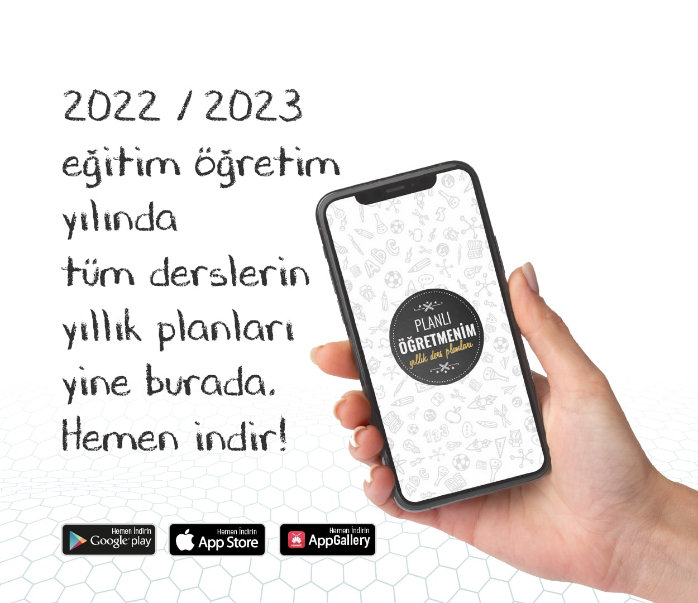 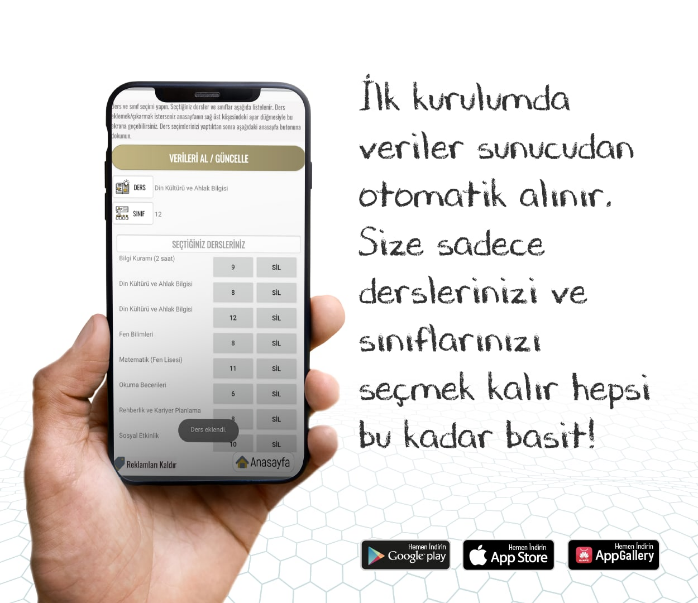 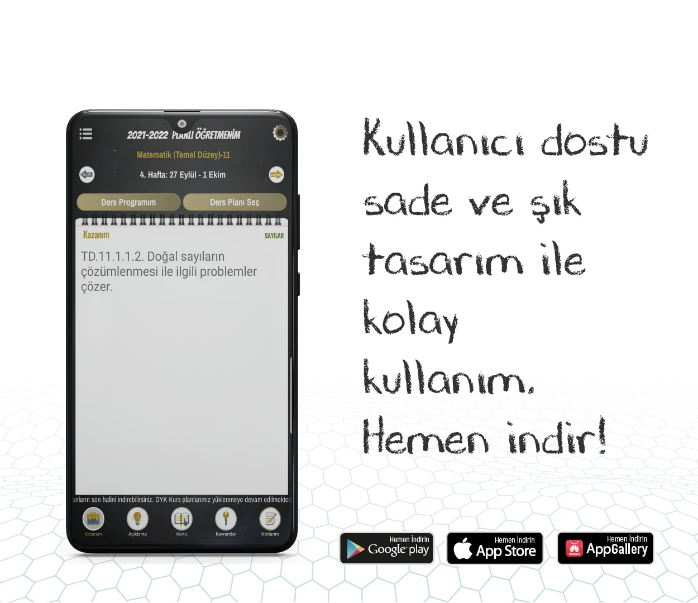 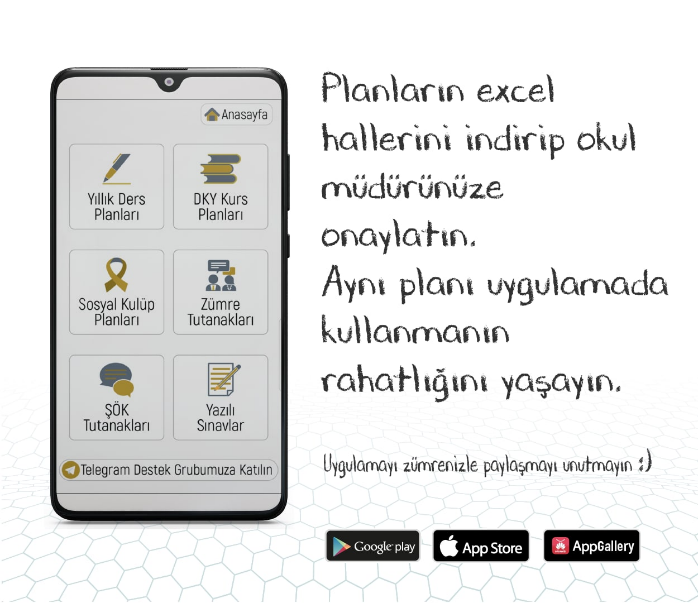 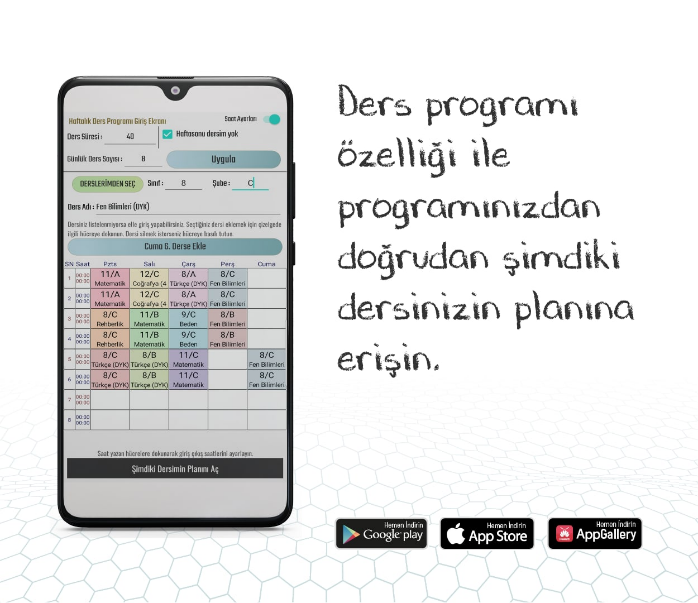 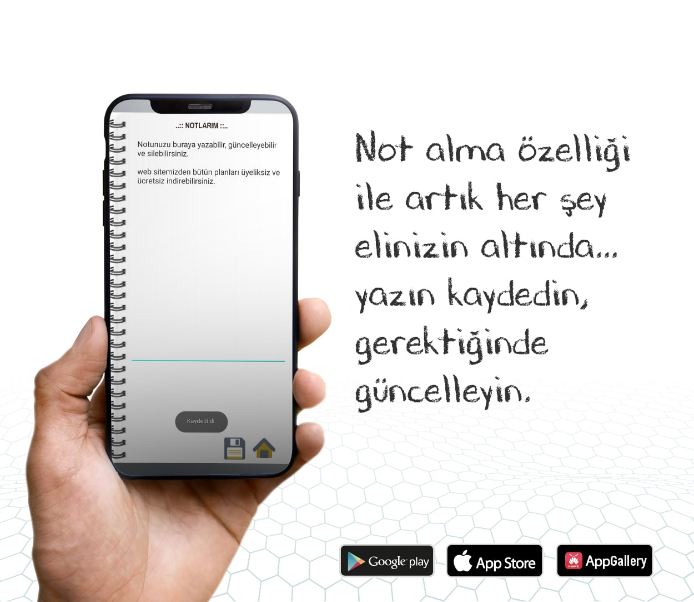 